King’s Church Little Lever King’s Centre, Market Street Little Lever, Bolton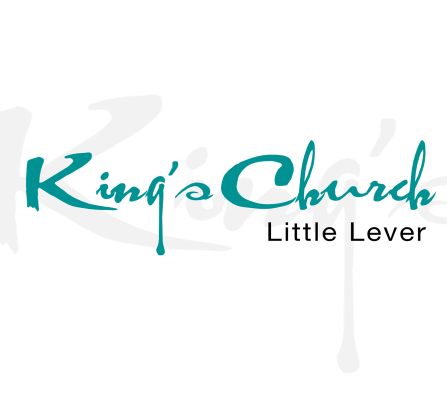 BL3 1HN http://www.kingschurch-ll.co.uk/Children and Families Worker Application FormPlease note that this stage of the application process requires two separate submissions by 5pm, Monday 22nd July:Please fill in this application form with the relevant information and submit to info@kingschurch-ll.co.ukPlease submit your children’s presentation video to info@kingschurch-ll.co.uk via www.wetransfer.com 